Проект планировки застроенной территории в границах ул.Выучейского и пр.Ломоносова в Ломоносовском территориальном округе г.АрхангельскаОсновные положения размещения объектаКлиматические данные района строительстваРайон строительства – г.Архангельск. Климатические условия – район IIA. Расчетная зимняя температура наружного воздуха – 31 °С. Снеговой район – IV.Расчетное значение веса снегового покрова – 2,4кПа (240кг/м2).Ветровой район – II.Нормативное значение ветрового давления – 0,30 кПа (30кг/м2).Зона влажности – влажная.МестоположениеЗемельный участок, определенный для разработки проекта планировки застроенной территории, расположен согласно Генеральному плану муниципального образования "Город Архангельск" в планировочном районе центральной части муниципального образования "Город Архангельск" 
в границах ул.Смольный Буян, наб.Северной Двины, ул.Логинова 
и пр.Обводный канал,  в Ломоносовском территориальном округе, в квартале, ограниченном ул.Выучейского, пр.Ломоносова, ул.Розы Люксембург 
и наб.Северной Двины.Основания разработки проектаДоговор о развитии застроенной территории от 14.09.2012 № 15/3л, распоряжение мэра города от 25.01.2013 № 132р "О подготовке проекта планировки территории в границах ул.Выучейского и пр.Ломоносова
в Ломоносовском территориальном округе".Проект разработан в соответствии с градостроительным регламентом, техническими регламентами, в том числе устанавливающими требования 
по обеспечению безопасной эксплуатации зданий, строений, сооружений 
и безопасного использования прилегающих к ним территорий и в соответствии с действующими нормативными документами.2Размер участкаПлощадь земельного участка – 0,7873 га.Транспортные условияТранспортная доступность к участку осуществляется по внутриквар-тальным проездам с магистральной улицы общегородского значения − пр.Ломоносова, с магистральных улиц районного значения − пр.Троицкий 
и ул.Выучейского, также с ул.Розы Люксембург.Обслуживание пассажирского потока на данной территории города осуществляется несколькими автобусными маршрутами и такси.Необходимости осуществления дополнительных мероприятий по развитию системы транспортного обслуживания на данный момент нет.Инженерное оборудованиеУчасток обеспечен всеми необходимыми объектами инфраструктуры. 
В непосредственной близости от участка проходят магистральные сети водопровода, канализации, теплоснабжения, ливневой канализации, электро-снабжения, связи. Необходимость в строительстве дополнительных инженерных сетей 
в соответствии с техническими условиями ресурсоснабжающих организаций.Объекты социальной инфраструктурыУчасток расположен в центральной части города, насыщенной объектами социальной инфраструктуры. В соседних кварталах – муниципальное бюджет-ное общеобразовательное учреждение муниципального образования "Город Архангельск" "Средняя школа № 9" по  пр.Ломоносова, 80 и муниципальное бюджетное общеобразовательное учреждение муниципального образования "Город Архангельск" "Начальная школа – детский сад № 77" по пр.Новгород-скому, 33 корп.1. По проекту планировки центральной части муниципального образования "Город Архангельск" в границах ул.Смольный Буян, наб.Северной Двины, ул.Логинова и пр.Обводный канал, утвержденному распоряжением мэра города от 20.12.2013 № 4193р, предусматривается строительство детского дошкольного учреждения на 120 мест в радиусе 300 метров от территории жилой застройки.На смежных участках в общественной части многоэтажных жилых домов расположены магазины по продаже продовольственных  и промышленных товаров, парикмахерский салон.Требования по сносу, выносу, переносу зданий и сооруженийНа участке расположены деревянные дома:разрушенный пожаром жилой дом № 32, корп. 2 по наб.Северной Двины, подлежащий демонтажу;3двухэтажные деревянные жилые дома № 32, корп.3, № 32, корп.4, 
№ 32, корп.8 по наб.Северной Двины, подлежащие сносу в рамках проекта развития застроенной территории.Топографо-геодезические данныеТопографический план М 1:500 выдан департаментом градостроительства мэрии города Архангельска.Охраняемые объекты историко-культурного наследияНа территории застройки памятники истории и культуры не выявлены.Зоны и особые условия использования территорииНа участке зон с особыми условиями использования не выявлено.Расположение объектаПроектом планировки застроенной территории предусмотрено размещение на участке жилых домов с помещениями общественного назначения 
и автомобильным паркингом на 95 машино-мест.Проектируемый к размещению жилой дом расположен в границах ул.Выучейского и пр.Ломоносова.Здание разновысотное со встроенными помещениями общественного назначения. Разрывы от здания до близлежащих жилых домов и объектов благоустройства не превышают допустимых размеров в соответствии 
с действующими нормативными документами.ИнсоляцияИнсоляция жилых зданий и территорий в связи с размещением здания существенно не меняется и соответствует требованиям СаНПиН 2.2.1/2.1.1.1076-01 "Гигиенические требования к инсоляции и солнцезащите помещений жилых и общественных зданий и территорий".БлагоустройствоБлагоустройство объекта выполняется в пределах отведенного участка.Подъезд пожарных автомобилей обеспечен со всех сторон здания. Проезд во двор с пр.Ломоносова. Покрытие всех проездов и площадок для стоянки автотранспорта – асфальтобетон. Пешеходные тротуары – с покрытием тротуарной плиткой. В местах пересечения тротуаров с проезжей частью необходимо устройство специальных съездов для маломобильных групп населения с уклоном не более 10 процентов. Высота бортового камня в местах пересечения тротуаров, а также перепад высот бордюров, бортовых камней вдоль эксплуатируемых газонов и озелененных площадок, примыкающих 
к путям пешеходного движения, не должна превышать 0,04 метра.4Вертикальная планировка участка решается при рабочем проектировании исходя из условий отвода поверхностных вод за счет продольных и поперечных уклонов к дождеприемникам ливневой канализации.Территория не занятая проездами, тротуарами и площадками – озеленяется путем устройства газонов и посадки деревьев и кустарников.Для сбора твердых бытовых отходов предусмотрена площадка для мусорных контейнеров.Технико-экономические показатели__________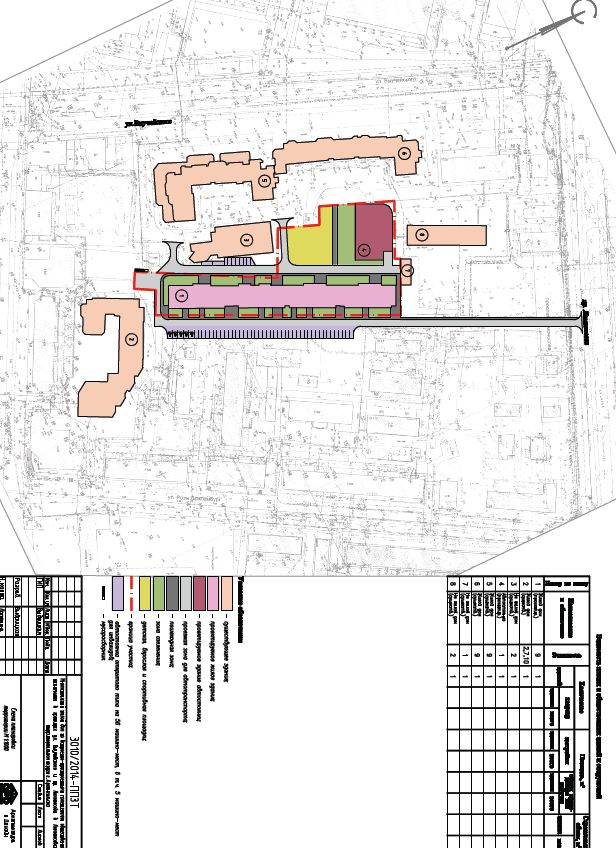 Проект межевания застроенной территории в границах ул.Выучейского и пр.Ломоносова
 в Ломоносовском территориальном округе г.АрхангельскаПроект межевания территории подготовлен на основании договора 
о развитии застроенной территории от 14.09.2012 № 15/3(л), заключенного между мэрией города Архангельска и ООО "Капитал Инвест".Проект межевания подготовлен на территорию общей площадью 
7873 кв.м, в отношении которой в соответствии с решением Архангельской городской Думы от 02.09.2011 № 310 "Об утверждении городской адресной Программы развития застроенных территорий муниципального образования "Город Архангельск" на 2011 - 2013 годы" было издано распоряжение мэра города от 29.03.2012 № 168р "О развитии застроенной территории в границах ул.Выучейского и пр.Ломоносова в Ломоносовском территориальном округе".Проект межевания разработан в соответствии с Градостроительным кодексом Российской Федерации, Земельным кодексом Российской Федерации, СП 42.13330.2011. Свод правил. Градостроительство. Планировка и застройка городских и сельских поселений. Актуализированная редакция СНиП 2.07.01-89*, "СНиП 11-04-2003 Инструкция о порядке разработки, согласования, экспертизы и утверждения градостроительной документации".В работе учитывалась и анализировалась следующая документация:Генеральный план муниципального образования "Город Архангельск";Правила землепользования и застройки муниципального образования "Город Архангельск";картографические материалы на проектируемую территорию в масштабе М 1:500;кадастровый план территории: кадастровый квартал-  29:22:050514.При анализе исходной документации выявлено, что с северо-восточной стороны проектируемая территория граничит с земельными участками 29:22:050514:599, 29:22:050514:598, с разрешенным использованием: для эксплуатации двухэтажного здания торгового центра – 1-ая очередь; с западной стороны – с земельными участками 29:22:050514:32, 29:22:050514:45, 
с разрешенным использованием: для строительства двухэтажных полузаглу-бленных гаражей с эксплуатируемой кровлей, а также с земельным участком 29:22:050514:35, с разрешенным использованием: для эксплуатации здания трансформаторной. С юго- восточной стороны проектируемая территория граничит с земельными участками 29:22:050514:46, 29:22:050514:47, 
с разрешенным использованием: для эксплуатации административного здания и крытой автостоянки, а также с земельным участком 29:22:050514:3, 
с разрешенным использованием: для объектов общественно-делового зна-
чения – для эксплуатации архива и с земельным участком 29:22:050514:16, 
с разрешенным использованием: для эксплуатации групповых резервуарных установок (ГРУ № 103) сжиженного газа. С южной стороны проектируемая территория граничит с земельным участком 29:22:050514:28, с разрешенным использованием: для строительства здания многоэтажного жилого дома со встроенными помещениями административно-торгового назначения и гаражей-стоянок для легковых машин на первом этаже.2На земельном участке, определенном для разработки проекта межевания застроенной территории в границах ул.Выучейского и пр.Ломоносова, нет сформированных участков.Земельный участок, определенный для разработки проекта межевания застроенной территории в границах ул.Выучейского и пр.Ломоносова, расположен согласно Генеральному плану муниципального образования "Город Архангельск" в планировочном районе центральной части муници-пального образования "Город Архангельск" в границах ул.Смольный Буян, наб.Северной Двины, ул.Логинова и пр.Обводный канал, в Ломоносовском территориальном округе, в квартале ограниченном ул.Выучейского, пр.Ломоносова,  ул.Р.Люксембург и наб.Северной Двины.Общая площадь проектируемой территории, в отношении которой принято решение о развитии застроенной территории, составляет 7873 кв.м.Согласно историко-культурному и историко-градостроительному плану 
и проекту зон охраны объектов культурного наследия, территория находится 
в пределах исторической границы города на начало XX века, в зоне урегулирования застройки. На территории застройки объекты культурного наследия не выявлены.__________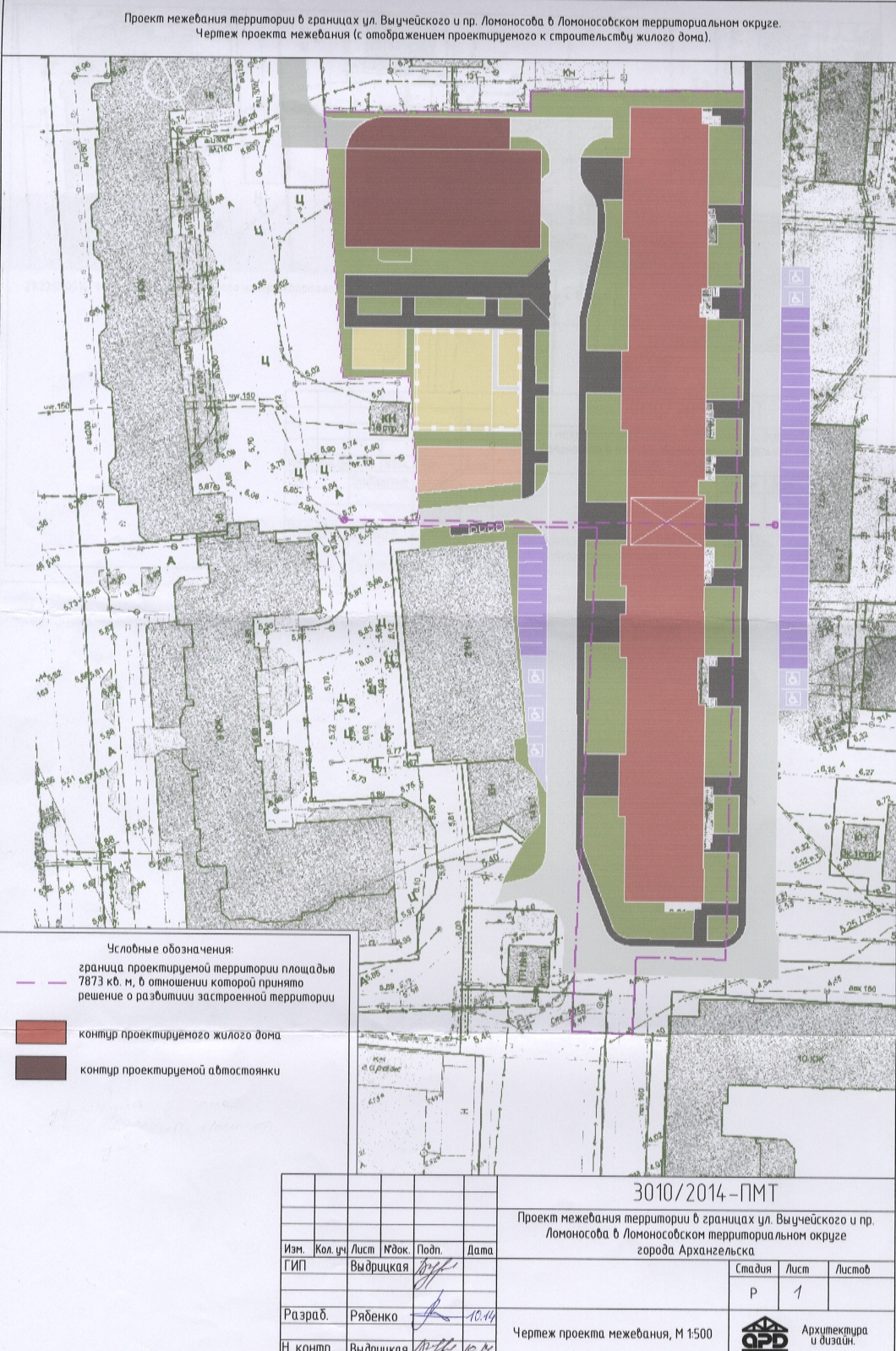 УТВЕРЖДЕНраспоряжением мэрагорода Архангельскаот 04.06.2015 № 1734р№ п/пНаименование показателяЕдин.изм.Величина1Уровень ответственности зданияII2Степень огнестойкостиII3Класс конструктивной пожарной опасностиСО4Площадь застройкикв.м2380,95Этажностьэтаж12-146Строительный объем всего зданиякуб.м89072,0Жилая часть здания7Число квартиршт.3811-комнатныхшт.852-комнатныхшт.703-комнатныхшт.1724-комнатныхшт.16квартир-студийшт.388Общая площадь жилой части зданияшв.м24880,59Общая площадь встроенных помещенийшв.м210,410Плотность застройки%3811Количество стоянокшт.9512Озеленение территории%15Чертежпланировки территорииЧертежмежевания территории